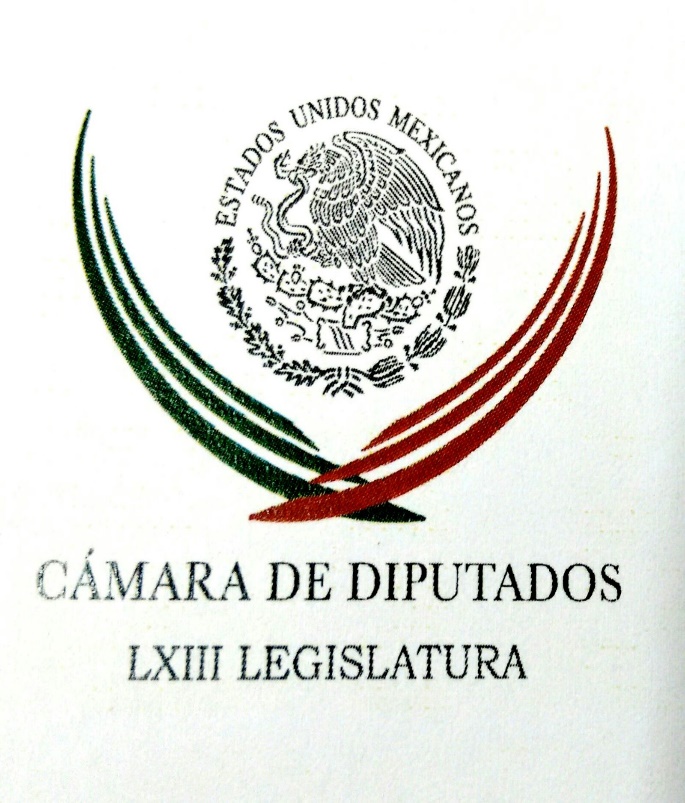 Carpeta InformativaPrimer CorteResumen: Dolores Padierna. Nueva Constitución de la Ciudad de México Arturo Zamora. Proceso electoral en TamaulipasHéctor Yunes Landa. Campaña electoral rumbo al gobierno de VeracruzSEP no se atreverá a despedir a ningún maestro de Chiapas, afirma vocero de la CNTEJoaquín López-Dóriga. Acuerdo de Nuño con gobiernos16 de mayo de 2016INFORMACIÓN GENERALTEMA(S): Información GeneralFECHA: 16/05/2016HORA: 06: 48 AMNOTICIERO: En los Tiempos de la Radio EMISIÓN: Primer CorteESTACION: 103.3 FMGRUPO: FórmulaDolores Padierna. Nueva constitución de la Ciudad de México Oscar Mario Beteta, conductor: La licenciada María Dolores Padierna con su análisis en este espacio Dolores Padierna, colaboradora: Buenos días Oscar Mario, estimada audiencia. La nueva constitución de la Ciudad de México más que un catálogo de demandas de ofrecer a los habitantes de la megalópolis los instrumentos para que ejerzan sus derechos, para protegerlos y ampliarlos. Nosotros llamamos a los capitalinos y capitalinas a votar para que los ciudadanos tengan más poder a través de las herramientas de la democracia participativa como el referéndum, la revocación del mandato y la iniciativa popular. Se trata de instrumentos que garantizarían que la participación de los ciudadanos no quedará reducida a opinar de vez en cuando, sino que efectivamente le permitan decidir sobre los asuntos públicos y sobre la calidad de los gobernantes. La nueva Constitución no debe quedar en un catálogo de buenas intenciones, para ello debe contemplar la creación de instituciones destinadas a vigilar el desempeño del gobierno y a inhibir la corrupción y a castigar la impunidad. En los recientes lustros, los gobiernos del PRD en la Ciudad de México han emprendido acciones y programas sociales que se han convertido en modelos a seguir y se han replicado en varias partes del país. Nuestra nueva constitución debe ir más allá y garantizar que los derechos alcanzados al igual que otros más como el acceso al agua una vivienda, sean exigibles por los ciudadanos. Para que la ciudadanía pueda exigir y los gobiernos estén en posibilidades de responder, es preciso que en el nuevo diseño institucional las actuales delegaciones se conviertan en figuras semejantes a los cabildos a fin de que cuenten con contrapesos y tengan también capacidad de manejar presupuestos y tomar decisiones favorables a la ciudadanía en un marco democrático. Seguramente habrá resistencias, hay intereses políticos así como usos y costumbres en varias delegaciones que se verán afectados, pero una ciudadanía activa que participe y tenga poder de decisión será el mejor antídoto para vencer esas resistencias. Duración: 02’ 53” bmj/mEspero sus comentarios en @Dolores_PL, gracias. TEMA(S): Información general FECHA: 16/05/2016HORA: 6:50 AMNOTICIERO: Fórmula Detrás de la NoticiaEMISIÓN: Primer Corte ESTACIÓN: 104.1 FM GRUPO: Fórmula 0 Arturo Zamora: Proceso electoral en TamaulipasRicardo Rocha (RR), conductor: Y a propósito, de viva voz el senador Arturo Zamora, secretario de Elecciones del Comité Ejecutivo Nacional del PRI. ¿Qué está pasando en Tamaulipas? Senador, muy buenas días. Arturo Zamora (AZ), secretario de elecciones del CEN del PRI: Muy buenos días. RR: ¿Qué diagnóstico tienen ustedes? AZS: Bueno, nosotros desde hace un par de semanas el presidente tomó una decisión la semana pasada para retirar a nuestros candidatos en tres municipios… RR: Sí. AZ: … habida cuenta que advertimos que en esos lugares estaba enseñoreando la violencia política, en donde los partidos, prácticamente todos estaban declinando en favor del candidato del Partido Acción Nacional. Lamentablemente bueno, pues nos damos cuenta hace un par de días que efectivamente hubo expresiones de violencia contra la población y, en ese sentido, pues corrobora lo que el presidente Beltrones en su momento advirtió, que preferimos quedarnos sin candidatos a tener candidatos que en un momento dado no estén comprometidos con los intereses legítimos de la sociedad allá en esos municipios. Y esa es la razón por la que se les retiraron sus derechos partidistas y se pidió a la autoridad formalmente que estos candidatos fuesen retirados como candidatos del PRI para que no compitieran con las filas de nuestro partido. En eso es en lo que estamos nosotros, porque además… RR: ¿Cuál es la petición expresa y a quiénes, a quién está dirigida esta petición de ustedes? Es una emergencia, pues estamos a menos de un mes de las elecciones. AZ: Claro, estamos prácticamente a tres semanas. Al órgano electoral de Tamaulipas se le solicitó formalmente se retire la candidatura en estos tres municipios de Tamaulipas y a ellos también como militantes se les inició el proceso de expulsión y también se les ha notificado que ya perdieron sus derechos partidistas. Como partido nosotros lo que nos interesa mucho es cumplir con las leyes, las normas y la gobernabilidad y ese es el reto que seguimos manteniendo y que seguiremos sosteniendo en todo el territorio nacional en esta elección, que por supuesto nos está yendo muy bien, esperemos buenos resultados, creemos que vamos a ganar la mayoría de las gubernaturas y en ese sentido las tendencias es como nos vienen favoreciendo. RR: Senador, este espacio se queda abierta, estamos al habla, gracias. AZ: Claro que sí, muy buenos días. RR: Arturo Zamora, secretario de elecciones del Comité Ejecutivo Nacional del PRI. Duración 2’ 35” rrg/m TEMA(S): Información general FECHA: 16/05/2016HORA: 6:38 AMNOTICIERO: Fórmula Detrás de la NoticiaEMISIÓN: Primer Corte ESTACIÓN: 104.1 FM GRUPO: Fórmula 0 PRD pide protección para candidatos por hechos de violenciaJavier Giles, reportero: El Partido de la Revolución Democrática está exigiendo este domingo a la Secretaría de Gobernación, proteger de manera inmediata a los candidatos, ya que en las entidades donde se van a llevar a cabo las próximas elecciones en junio, se ha registrado un alarmante aumento en el clima de violencia. Y es que luego de condenar los hechos violentos que sucedieron en la agencia municipal de Álvaro Obregón, Juchitán de Zaragoza, Oaxaca, donde un grupo de encapuchados agredió a balazos al equipo de campaña de la candidata de la coalición Creo, Gloria Sánchez López, el PRD pidió al Instituto Nacional Electoral brindar las jornadas electorales; para el PRD estos actos son un claro ejemplo de la estrategia que está utilizando el PRI que ha emprendido para inhibir el voto y causar la desestabilización. En la jornada electoral la dirigencia del PRD llamó este domingo a frenar actos violentos en el país y a las autoridades que investiguen y esclarezcan el ataque a la candidata Sánchez López, hechos en que lamentablemente un policía resultó muerto, otros dos lesionados de bala y otras personas golpeadas, además de autos dañados. El PRD hizo un llamado directo al PRI gobierno para que frene este tipo de hechos violentos que han cobrado la vida ya de cientos de personas en todo el país en los últimos años, por lo que no tienen la menor duda de que el PRI está promoviendo este tipo de escenarios para causar miedo y también preocupación por parte del electorado y no salga a votar el próximo 5 de junio de este año. Duración 2’ 02” rrg/m TEMA(S): Información GeneralFECHA: 16/05/2016HORA: 06: 48 AMNOTICIERO: Fórmula Detrás de la Noticia EMISIÓN: Primer CorteESTACION: 104.1 FMGRUPO: FórmulaHéctor Yunes Landa. Campaña electoral rumbo al gobierno de Veracruz Ricardo Rocha (RR), conductor: De viva voz, Héctor Yunes Landa, candidato a la gubernatura de Veracruz de la coalición PRI-PVEM-PNA y Partido Cardenista. Héctor, buenos días. ¿Cómo va tu campaña? ¿Qué dicen las encuestas? Héctor Yunes Landa (HY), candidato al Gobierno de Veracruz por la coalición “Para mejorar Veracruz”: Estoy muy satisfecho. Hemos estado en el norte, sur, centro del estado; acabo de estar con 20 mil maestros, anteayer estuvimos con cerca de 20 mil campesinos y vino el líder de la CNC; ayer estuve con los mejores estudiantes de las universidades privadas, públicas y tecnológicos del estado; voy a foros de protección civil, de medio ambiente y vivienda. Es decir, estamos haciendo una campaña estratégica que ha dado como resultado que estemos siete puntos arriba del PAN-PRD, lo que equivale a 210 mil votos. RR: ¿Hay confianza en que vas a ganar la elección del 5 de junio? De ser así, ¿cuáles tus compromisos y tus propuestas? HY: Sí hay confianza porque vamos en el primer lugar y porque la tendencia marca a seguir creciendo. El candidato del PAN-PRD tiene una tendencia a la baja, más aún con esta revelación que hizo ayer una agencia noticiosa y donde señala a Miguel Ángel Yunes como cómplice de pederasta en el caso de Succar Kuri, lo que seguramente impactará terriblemente en el estado. Aunque yo puesto más a mi fortaleza más que a la debilidad de los competidores. Los problemas de Veracruz son el desempleo, la inseguridad y la corrupción. Para ello hemos hecho propuestas concretas y compromisos, hemos hecho foros específicos para cada caso a los que asisten especialistas. RR: ¿Cuáles son tus compromisos de carácter moral, es decir, de estilo personal de gobernar? ¿Qué compromisos asumes en transparencia, claridad, combate efectivo la corrupción? ¿Por qué te consideras la mejor opción frente a tus adversarios? HY: Soy un veracruzano honesto y lo he probado, no sólo fui el primero en presentar mi declaración 3de3, sino el único que la ha presentado completa. Miguel Ángel Yunes se ha opuesto a presentarla de manera completa, incluso en un debate le pedí al candidato que abriéramos las puertas de nuestra casa y que veracruzanos reconocidos e independientes vieran dónde vivimos y si es proporcional al ingreso que hemos tenido. Yo tengo una casa de 180 metros cuadrados y él tiene una mansión de tres mil metros cuadrados que además no quiso abrir. Mis compromisos con la transparencia los he hecho desde el primer minuto de mi campaña, ahí precisé que en Veracruz el mismo Sistema Nacional Anticorrupción que me tocó votar como senador, lo voy a replicar en Veracruz. Veracruz va a tener su propio sistema anticorrupción para que puedan decomisarse bienes de funcionarios corruptos y vamos a agregar la imposibilidad de que un funcionario corrupto tenga derecho a ser de nuevo funcionario. Vamos a tener un gobierno electrónico donde la gente esté informada de los movimientos económicos que haga el gobierno de las licitaciones. RR: Si te diriges a tus paisanos, ¿por qué les pide su voto? HY: Porque soy un hombre de retos y gobernar Veracruz es un reto impresionante. Hay que resolver problemas de inseguridad que ya los he combatido como subsecretario de Gobierno y los he resuelto; porque hay un problema grave de desempleo y mi compromiso es generar 91 mil empleos al año. Veracruz será la entidad más atractiva para invertir porque en los dos años de gobierno, a quienes vengan a invertir para generar empleos no les voy a cobrar impuestos y, si es necesario, les donaré las tierras que requieran para instalar sus empresas. Además voy a poner un gran laboratorio para poder fabricar la medicina que hace falta en los hospitales de Veracruz y que ésta sea gratuita. RR: ¿Algo más que quieras puntualizar? HY: Decirte, Ricardo, que nos vamos a poner de acuerdo después de la elección. Veracruz requiere un gran acuerdo con todos los aspirantes, requiere que todos vayamos juntos para cambiarle la cara a Veracruz y sacarlo de la lista negra en donde nos encontramos en este momento. RR: Héctor Yunes, este espacio se queda abierto hasta que sea posible de acuerdo a la Ley Electoral. Gracias por tu confianza. HY: Yo soy el agradecido, Ricardo. Saludos a todos los que nos escucharon. Duración: 09’ 53” bmj/mTEMA(S): Información General FECHA: 16/05/16HORA: 00.00NOTICIERO: MVS NoticiasEMISIÓN: Primer CorteESTACIÓN: Online GRUPO: MVS0SEP no se atreverá a despedir a ningún maestro de Chiapas, afirma vocero de la CNTEJosé Luis Escobar, vocero de la sección 7 de la CNTE en Chiapas, afirmó que las autoridades de la SEP no se atreverán a correr o despedir a los maestros chiapanecos. En entrevista con Luis Cárdenas en Noticias MVS, el vocero del Coordinadora dijo que en ocasiones pasadas estuvieron cuatro días fuera de las aulas y no han sido despedidos, por lo que retó a que cumplan sus dichos de despedirlos. “Queremos ver que se atrevan, y si no se atreven es porque en el fondo saben que el movimiento magisterial en Chiapas es generalizado”, aseveró. Afirmó que 150 mil maestros están fuera del aula y así seguirán hasta que se “puedan abrir las puertas de la negociación, no con el sujeto que se caracteriza por su discurso bélico, con Gobernación”. José Luis Escobar afirmó que los maestros de la CNTE no se niegan a ser evaluados, pero no de una evaluación “punitiva”, en la que se despida a los maestros.Afirmó que no se puede hablar de una ‘reforma educativa’ ya que la evaluación está diseñada para reprobar, además de que busca la memorización de los datos y cuestionó ¿qué caso tiene tener a un maestro 11 horas frente a una computadora? El vocero señaló que quienes están al frente de la educación no son pedagogos, no son maestros. Agregó que el titular de la SEP, Aurelio Nuño, no es pedagogo pero sí un especialista en marketing. Culpó al Estado mexicano del paro de labores de los maestros, tras afirmar que se “cierran” al diálogo, porque “no tienen argumentos para defender la reforma educativa”. Reiteró que las autoridades no correrán a ningún maestro de Chiapas, tras aseverar que lo único que provocarían es la escalada del movimiento magisterial y apuntó “que Aurelio Nuño comience a contar los días que estaremos en paro”.TEMA(S): Información general FECHA: 16/05/2016HORA: 6:38 AMNOTICIERO: Fórmula Detrás de la NoticiaEMISIÓN: Primer Corte ESTACIÓN: Online GRUPO: Fórmula 0 Paro indefinido y movilizaciones por acuerdo nacional: Rubén NúñezRubén Núñez, líder de la Sección 22 de la Coordinadora Nacional de Trabajadores de la Educación (CNTE) en Oaxaca, explicó que el paro indefinido y las movilizaciones se determinaron por un acuerdo nacional, luego de un periodo de negociación donde el gobierno federal y los estatales no atendieron las demandas magisteriales.Nuñez señaló que, luego de siete meses de interlocución con el gobierno –federal y estatales-, se tomó la decisión del paro y las movilizaciones "ante la cerrazón que han demostrado de no querer atender las demandas centrales de la Coordinadora".En entrevista telefónica con Ricardo Rocha, el dirigente magisterial recordó que, desde un inicio, los maestros han dejado claro no estar en contra de la transformación educativa y la evaluación magisterial. Sin embargo, "no vamos a aceptar una mal llamada reforma educativa que no tiene el consenso de quienes somos los responsables de la educación en el país".Asimismo, insistió en que el proceso de evaluación es para "castigar, reprimir; para despedir a los compañeros", razón por la que no lo aceptan.Reiteró que la CNTE no ha dejado de revisar su propuesta alternativa de reforma, asegurando que están listos para debatirlas con argumentos, no solo con paros. En torno a la mesa de diálogo, recordó que en dos ocasiones han estado atentos, pero las autoridades "no han dado la cara". rrg/mTEMA(S): Información GeneralFECHA: 16/05/2016HORA: 06: 29 AMNOTICIERO: En los Tiempos de la Radio EMISIÓN: Primer CorteESTACION: 103.3 FMGRUPO: FórmulaJoaquín López-Dóriga. Acuerdo de Nuño con gobiernosOscar Mario Beteta, conductor: El comentario de Joaquín López-Dóriga. Joaquín López-Dóriga, colaborador: Gracias, Oscar Mario. Me da mucho gusto saludarte, como todas las mañanas. Muy buenos días. El secretario de Educación Pública, Aurelio Nuño Mayer, anunció un acuerdo con los gobiernos de la Ciudad de México, los estados de México, Hidalgo y Morelos para que los estudiantes que terminen el bachillerato tengan un lugar asegurado en alguna universidad. Se van a ofrecer 463 mil espacios en universidades públicas y algunas privadas para los 341 mil estudiantes que terminarán su bachillerato este ciclo escolar. Con este programa se espera terminar con la falta de universidad para cientos de miles de egresados que año con año no encuentran un lugar en la educación superior y con esto frustran sus vidas. Duración: 00’ 54” bmj/m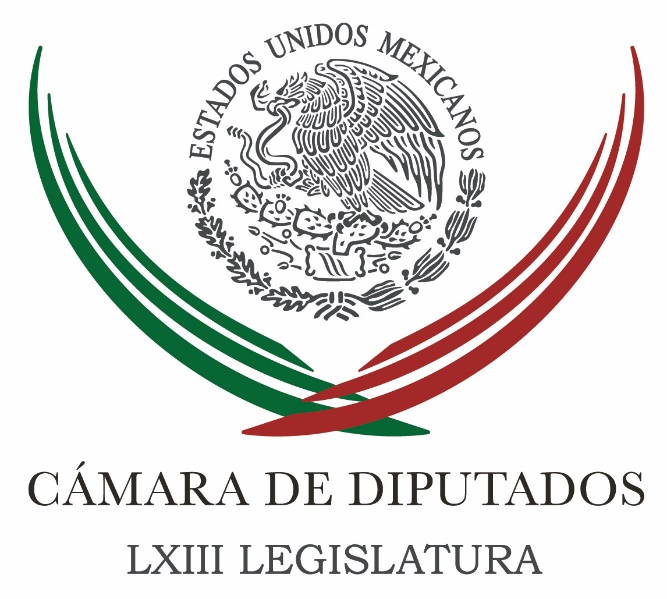 Carpeta InformativaSegundo CorteResumen: Aumento salarial, única esperanza de millones de trabajadores para superar la pobreza: Daniel OrdoñezDiputada plantea uso de energías limpias para combatir contaminaciónPartidos en el Senado continúan sin acuerdos para leyes del Sistema Nacional AnticorrupciónFrancisco García Cabeza de Vaca. Proceso electoral en TamaulipasCEN del PRD se instala en Juchitán tras ataque contra candidataMatan a ex candidato del PRD a edil de Ciudad AyalaUso de la fuerza para imponer la ley, sólo con legitimidad: Renato Sales16 de Mayo 2016TEMA(S): Trabajo LegislativoFECHA: 16/05/2016HORA: 9:30 AMNOTICIERO: Enfoque Noticias EMISIÓN: Segundo Corte ESTACIÓN: OnlineGRUPO: NRM Comunicaciones Aumento salarial, única esperanza de millones de trabajadores para superar la pobreza: Daniel OrdoñezEl diputado federal por el PRD, Daniel Ordoñez Hernández, reiteró su llamado a construir los acuerdos necesarios para acordar un incremento al salario mínimo, porque esa es la única esperanza para que millones de trabajadores y sus familias puedan superar las condiciones de pobreza en la que se encuentran.En alusión a las declaraciones del secretario del Trabajo, Alfonso Navarrete Prida, quien dijo ayer que hay 8.5 millones de trabajadores que ganan un salario precario; Ordoñez Hernández, argumentó que con la desindexación salarial están dadas las condiciones para aumentar el mínimo de 73.04 a 83.86 pesos diarios.Navarrete Prida informó ayer que estos 8.5 millones de trabajadores tienen un ingreso precario porque no ganan tres salarios mínimos.A lo anterior, dijo el legislador federal, “hay que agregar los más de 6 millones de trabajadores, es decir, 13.11%o de la Población Económicamente Activa que perciben apenas un salario mínimo diario”.El también presidente de la Comisión de Puntos Constitucionales consideró “como urgente este primer incremento para después aumentar paulatinamente el salario hasta alcanzar 171 pesos diarios a fin de que millones de trabajadores y sus familias puedan alcanzar al menos la línea de bienestar mínima, que equivale al valor de la canasta alimentaria por persona al mes que actualmente supera los 1300 pesos”.“La pérdida del poder adquisitivo es una de las principales causas de la pobreza en la que se encuentran 53.3 millones de mexicanos, un aumento digno del salario no sólo beneficiaría a los trabajadores sino que fomentaría el consumo y el desarrollo económico y ayudaría reducir la enorme brecha de desigualdad que padece el país”, concluyó. rrg/m TEMA(S): Trabajo LegislativoFECHA: 16/05/2016HORA: 14:02 AMNOTICIERO: Notimex EMISIÓN: Segundo Corte ESTACIÓN: OnlineGRUPO: Notimex Diputada plantea uso de energías limpias para combatir contaminaciónLa secretaria de la Comisión de Salud de la Cámara de Diputados, Melissa Torres Sandoval dijo que para enfrentar la contaminación se debe apostar al uso de las energías limpias, pues no ha sido suficiente con las restricciones a la circulación vehicular.En un comunicado, la diputada del Partido Encuentro Social (PES) indicó que este instituto político “le apuesta al empleo de tecnologías limpias, cuidado del medio ambiente y al uso de transporte público rápido, eficiente, seguro y no contaminante”.Además, expuso que para evitar la mala calidad del aire se requiere de un plan integral que incluya a la industria y no sólo al parque vehicular.En ese sentido subrayó que “el problema de la contaminación ambiental tiene muchos años y no podemos seguir con soluciones reactivas o medidas enfocadas sólo al parque vehicular; se debe involucrar a la industria”.La legisladora federal comentó que con las medidas aplicadas recientemente para sacar de circulación más automóviles no se ha dado una solución real al problema, ya que los niveles de contaminación han bajado muy poco.Por ello resaltó que Encuentro Social ha propuesto a la Comisión Ambiental de la Megalópolis (Came), la integración de las nuevas normas anticontaminantes.Detalló que se propone incluir no sólo la opinión de expertos, académicos, científicos y universidades, sino también la de representantes de los sectores social y privado, con el fin de contar con las mejores prácticas y proyectos que enriquezcan las medidas que entrarán en vigor a partir del 1 de julio. rrg/m TEMA(S): Información general FECHA: 16/05/2016HORA: 13:04 PMNOTICIERO: Enfoque Noticias EMISIÓN: Segundo Corte ESTACIÓN: OnlineGRUPO: NRM Comunicaciones Partidos en el Senado continúan sin acuerdos para leyes del Sistema Nacional AnticorrupciónLos partidos políticos en el Senado continúan sin acuerdos para dictaminar las siete leyes del Sistema Nacional Anticorrupción y poder convocar a un periodo extraordinario de sesiones. Los días pasan, borradores y predictámenes van y vienen entre los negociadores, pero no hay acuerdo.En entrevista con Enfoque, Pablo Escudero, presidente de la Comisión Anticorrupción y Participación Ciudadana, responsabilizó al PAN y PRD de este atorón, ya que no han avanzado en la creación de la fiscalía especial y de los tipos penales para castigar a los corruptos.Recordó que las dos reformas al Código Penal y a la ley orgánica de la PGR están en manos del panista, Fernando Yunes, presidente de la Comisión de Justicia por lo que depende de PAN y PRD que haya extraordinario.En tanto, Alejandro Encinas reconoció que, si no se avanza en la fiscalía y las sanciones, el sistema estaría cojo.Advirtió que si bien hay acuerdo en cinco leyes incluida la “3 de 3” que podrían se dictaminadas de inmediato, y otras como mando mixto policiaco y marihuana medicinal, ve poco avance en las que tienen a su cargo la Comisión de Justicia y Estudios Legislativos.Entrevistado por Enfoque, Encinas Rodríguez, dijo que sin sanciones y castigos el sistema anticorrupción sería inútil.Tanto Escudero como Encinas Rodriguez, consideraron que difícilmente se podrán votar las siete leyes antes del 28 de mayo, fecha límite constitucional para que el sistema anticorrupción esté listo. rrg/m TEMA(S): Información GeneralFECHA: 16/05/2016HORA: 11: 47 AMNOTICIERO: Formato 21EMISIÓN: Segundo CorteESTACION: 790 AMGRUPO: Radio CentroSalvador Espinosa. En materia de transparencia los partidos políticos son más parte del problema que de la solución Guadalupe Juárez Hernández (GJ), conductora: Saludo con mucho gusto como siempre al doctor Salvador Espinosa. ¿Cómo estás Salvador? muy buenos días. Salvador Espinosa (SE), colaborador: Hola Lupita muy buenos días un gran saludo para ti y quienes amablemente nos escuchan en este momento. Lupita, amigos hace algunos días tuve un muy interesante intercambio de ideas con Edna Jaime directora general de la organización México Evalúa. Como parte de nuestra plática fue sobre el control sobre el gasto público comencé a reflexionar sobre las razones por las que el tema es tan importante, sobre todo cuando tanto se ha escrito y se ha hablado del asunto, una de las frases que siempre tendré presente, fue la que uno de mis profesores de finanzas pronunció en una de sus cátedras, él decía "el presupuesto público es un instrumento eminentemente político", en esto, con esto nos daba a entender que por más intenso que uno haga por dar el mejor uso posible a los recursos del erario, lo que un economista llamaría un gasto eficiente; la política entendida como el instrumento para llegar a acuerdos será la que determine en qué y por qué gastar el dinero público. Pero justo antes de comenzar a meditar sobre mi comentario del día de hoy, leo en la sección Bajo Reserva que publica el diario El Universal, el 18 de mayo, que el vice coordinador de la bancada del PRI en la Cámara de Diputados, José Carlos Ramírez Marín, viaja a Veracruz y ofrece el respaldo del PRI en la negociación del próximo Presupuesto de Egresos al candidato de su partido.Lo que ofrece en una campaña electoral el diputado es un ejemplo claro, de cómo se toman muchas decisiones presupuestales en la Cámara de Diputados, se privilegia el criterio partidista para llevar recursos no a lugares donde necesariamente se necesitan, sino donde están los aliados y compartan. En ese sentido, el trabajo a favor de la transparencia en el gasto de sus impuestos, se torna valioso, de otros modos seguiremos en la agenda de lo que yo llamo un capitalismo de compadres y amigos. Donde los políticos con poder de influencia en la toma de decisiones actúan sin transparencia  y sin recato para beneficiar a personas cercanas ellos o al partido político al que representan.Exigir transparencia en el uso de los recursos públicos se torna sumamente necesario en estos tiempos, pues el precio del petróleo sigue y seguirá deprimido, el gasto del Gobierno tendrá que sustentarse en la exprimidora, o sea en la mayor cantidad de impuestos que extraen de contribuyentes como usted o como yo.Un control efectivo del gasto es también necesario para que empresarios bien conectados vendan al Gobierno con sobreprecio dando comisiones ilegales a los funcionarios públicos o como parece estar sucediendo en varios estados de la República dirigiendo recursos públicos a fideicomisos obscuros que endeudan a futuras generaciones y en muchos casos son utilizados para darle la vuelta a la transparencia.Amigos, creo que en materia de transparencia los partidos políticos y me refiero a todos son más parte del problema, que de la solución, habrá gobernantes que quizás en lo individual deseen avanzar en tema de transparencia, este sin embargo no es asunto de individuos, sino de colectividad, esas colectividades no pueden ser solo las agrupadas en los partidos políticos porque los partidos políticos son juez y parte.¿Qué hacer entonces? Pues para comenzar estar enterado de los detalles no solo de las generalidades  de los proyectos de la Ley Tres de Tres o el Sistema Nacional Anticorrupción que se discuten actualmente.Iremos desmenuzando estos asuntos la próxima semana, mientras tanto y como cada semana amigos, les dejo algo para pensar.GJ: Muy bien, pues nos quedaremos pensando entonces en la transparencia del uso de los recursos públicos, y bueno, pues tienen que ser ya un tema no solo de los estudiosos, de los especialistas, Salvador.SE: Y tenemos que llevar este tema a ala discusión en general, porque lo importante ya no es tanto el qué Lupita, sino el cómo.GJ: Así es, muy bien. Muchas gracias, como siempre que tengas un excelente día.SE: Un afectuoso saludo. Duración: 004’ 15” bmj/mTEMA(S): Información GeneralFECHA: 16/05/2016HORA: 10: 26 AMNOTICIERO: 24 Horas OnlineEMISIÓN: Segundo CorteESTACION: OnlineGRUPO: 24 HorasCabeza de Vaca, sin antecedentes penales ni fichado en EU; confirma documentoFrancisco García Cabeza de Vaca, candidato del Partido Acción Nacional al gobierno de Tamaulipas, no tiene antecedentes penales ni está fichado en Estados Unidos, según confirma un documento en poder de Manuel Feregrino, colaborador de Ciro Gómez Leyva en Radio Fórmula.Dicho escrito, firmado por Laura Hinojosa, secretaria de Distrito del condado de Hidalgo en Texas y fechado el 13 de enero de 2016, tira el señalamiento de Manlio Fabio Beltrones, presidente nacional del PRI, dejando claro que Cabeza de Vaca no tiene antecedentes penales en la unión americana.El panista es acusado por repartir una tarjeta que compromete a los electores a votar por él a cambio de recibir leche, block para construcción y dinero.En tanto, el PRD lo acusa de recibir dinero del crimen organizado en 2013 para su campaña. bmj/mTEMA(S): Información GeneralFECHA: 16/05/2016HORA: 07: 48 AMNOTICIERO: En los Tiempos de la RadioEMISIÓN: Segundo CorteESTACION: 103.3 FMGRUPO: FórmulaFrancisco García Cabeza de Vaca. Proceso electoral en TamaulipasOscar Mario Beteta (OMB), conductor: Vamos a platicar con el licenciado Francisco García Cabeza de Vaca, candidato del PAN a la gubernatura de Tamaulipas. Licenciado muchas gracias y muy buen día. Francisco García Cabeza de Vaca (FGCV), candidato del PAN a la gubernatura de Tamaulipas: cómo te va Oscar Mario, que gusto saludarte a ti y a tu auditorio.OMB: Gracias candidato.Tamaulipas -como dicen- está que arde. Usted y el candidato del PRI, el partido de uno, el partido de otro van de denuncia en denuncia de demanda en demanda, tras la golpiza que se han puesto mutuamente. ¿Hasta dónde piensan llegar porque, estamos prácticamente a 15 días de las elecciones y sobre todo, pensando en el electorado, licenciado Cabeza de Vaca, o García Cabeza de Vaca, pues qué les pueden ofrecer ambos? FGCV: Gracias Oscar Mario, pues más allá de las denuncias que se llevan a cabo en un proceso electoral cuando se viola la ley, lo que te puedo decir es que hay un gran entusiasmo de la gente. Esta es una elección Oscar Mario, atípica ya que en primera ocasión en 86 años un candidato de la oposición está arriba en las encuestas. Precisamente hoy se da a conocer una encuesta Mitofsky, me ponen cuatro puntos arriba, estamos a punto de poder ganar la elección, generar una alternancia pacífica. Y por otro lado también es atípica Oscar Mario, porque, partidos y distintas fuerzas políticas como Movimiento Ciudadano se han estado sumando a este movimiento de cambio, lo han hecho también liderazgos de Morena, se han sumado a esta campaña de cambio en Tamaulipas y, ¿por qué no decirlo? También liderazgos que tenían más de 25 y 30 años militando en el mismo PRI han dejado este partido para sumarse a este nuevo cambio, inclusive el día de hoy estaremos dando a conocer a través de una rueda de prensa, donde líderes del PRD han pedido que se haga una encuesta por parte de los candidato s de oposición y que todos aquellos que estén abajo del líder se sumen a este movimiento de cambio.El candidato independiente, también ha hecho lo propio Francisco Chavira, yo he aceptado ese reto y es lo que se está dando, es un movimiento de cambio que va más allá de loso colores o ideales partidistas.Te recuerdo Oscar Mario, a ti y a tu auditorio que Tamaulipas tiene 86 años con el mismo sistema político que ha gobernado el PRI o mal gobernado el PRI. No por algo, hoy en día Tamaulipas ocupa los primeros lugares en desempleo pero también en inseguridad. OMB: Ahora, ¿en el 2012 el PAN obtuvo más votos que el PRI para la federal? FGCV: Es correcto, no solamente obtuvo más votos. Yo gané la senaduría obteniendo el mayor número de votos que ha tenido un senador de la república en la historia de Tamaulipas. Por supuesto que hay suficiente oposición del estado, aquí ganó también Josefina Vázquez Mota, ganamos seis de ocho diputaciones federales y ahora en esta elección no va a ser la excepción. No me queda la menor duda de que ganaremos muchos municipios del estado mayoría del Congreso y por supuesto la gubernatura del estado. OMB: Pero lo que se lee casi a diario en la prensa -repito- a escasez, bueno, 3 semanas del 5 de junio, ¿realmente deja a la ciudadanía -sobre todo quienes no vivimos allá en la entidad- en un estado de confusión completo y nos preguntamos por qué tanto usted como Baltazar Hinojosa desean seguir luchando por la gubernatura en una entidad en donde la presencia del narcotráfico en los procesos electorales ha sido un fenómeno siempre presente de acuerdo a lo que han señalado las propias autoridades, don Francisco? FGCV: Bueno, de entrada comentarte que aquí en Tamaulipas ha gobernado siempre el PRI, son ellos los que no han tenido la capacidad de establecer el orden del Estado de Derecho, pero también te recuerdo que nadie puede negar. Que desafortunadamente para los tamaulipecos hay una clase política del PRI vinculada a la delincuencia, o cómo te explicas que dos exgobernadores; Tomás Yarrington Rubalcava y Eugenio Hernández Flores, hoy en día prófugos de la justicia de los Estados Unidos por sus vínculos por la delincuencia, ellos son prófugos, y esa es la situación que se viene arrastrando, sin embargo hoy como nunca yo veo en lo tamaulipecos con su firme decisión no solamente de participar, sino que tendremos la oportunidad primera ocasión en 86 años de contar con un gobierno ciudadano, un gobierno cercano a la gente, un gobierno honesto, un gobierno que tenga a capacidad restablecer la paz, el orden y el estado de Destaderecho, pero sobre todo de recobrar la paz que tanto anhelamos, Osca Mario.Entonces a mí no me queda ni la menor duda de que esta jornada del 5 de junio será histórica y bajo una participación copiosa.¿Y por qué inspiro hacer gobernador de Tamaulipas? porque al igual que cientos de miles de tamaulipecos y de familias tamaulipecas anhelo tener un gobierno que tenga la capacidad de regresarle la libertad a los tamaulipecos, pero sobre todo impulsar el desarrollo e nuestro estado, somos un estado sumamente rico, somos un estado con un fuerte potencial económico, gente buena, trabajadora, desafortunadamente hemos tenido muy malos gobiernos situación que va a cambiar a partir del 5 de junio OMB: Ahora, hay quienes piensan, la mayoría, no se puede combatir al narcotráfico por muchas razones, allá en un estado como Tamaulipas sólo se puede administrar las actividades de los cárteles de las drogas. ¿Cuál sería su opinión? Y cuando se llama de 'administrar' a los cárteles de la droga, muchas veces implica si no colusión o corrupción, sí dejar hacer y dejar pasar, don Francisco. FGCV: Es una práctica que ha llevado el PRI, hay quienes señalan que en Tamaulipas los gobiernos recientes entregaron a Tamaulipas al crimen organizado, entonces es muy difícil, Oscar Mario, combatir al crimen organizado siendo parte de él, las estructuras del gobierno de Tamaulipas son parte del problema. Sí hay manera de reestablecer el orden, no es un tema de valor, es de valores, sobre todo de voluntad política. Nosotros vamos a trabajar de la mano con las dos instituciones las cuales se han ganado la confianza, la credibilidad y el respeto de los mexicanos, que es el Ejército Mexicano y la Marina Armada de México, dos instituciones que hoy en día están trabajando en Tamaulipas, han tenido avances significativos, pero es difícil que se tengan resultados totalmente favorables cuando el gobierno del estado poco o nada ha hecho. Y por eso los gobiernos municipales emanados del PRI son parte del problema, porque están vinculados con la delincuencia, es ahí donde vamos a poner un hasta aquí, Oscar Mario, a mí no me queda la  menor duda que sí hay forma de sacra esto adelante de entrada somos muchos más la gente buena que aspira a tener un mejor Tamaulipas, un estado libre y seguro que aquellos cuantos que nos han traicionado y entregaron a la delincuencia. Entonces con esos muchos vamos hacer lo propio y restablecer el orden y el Estado de Derecho.Es un mito eso de que tienen que administrarse, no, hay que actuar con determinación y trabajar de la mano con las fuerzas armadas, garantizar una policía preparada, es lo que estamos ofreciendo. Pero la preparación no será en México, la haremos en Estados Unidos, gente bien pagada con seguro de vida, seguro de gastos médicos, becas para sus hijos, conseguirles un crédito para una vivienda y un sueldo adecuado de tal suerte que estos se sientan orgullosos de pertenecer a este cuerpo policiaco que nos va a permitir restablecer el orden y el Estado de Derecho.OMB: Por eso, pero ¿se  podrá romper con esa colusión que dice han tenido los regímenes priistas con las bandas del narcotráfico allá en Tamaulipas, que será principalmente el Cártel del Golfo y Los Zetas ? FGCV: Ambos grupos criminales por supuesto que va a haber manera de reestablecer el orden sin combatir de frente a esos grupos criminales que hoy en día quieren mantener o seguir manteniendo sometidos, de rodillas a nuestro estado toda vez que esto han estado toda vez que estos han esto en complicidad que los gobiernos locales que hemos tenido, eso no lo digo yo Oscar Mario, es del dominio público, te repito que hay dos ex gobernadores prófugos de la justicia de estados Unidos y todo esto ha tenido que ver con la colusión que han tenido estos.Cuando llega un gobernante que actúa con firmeza, y que con el único compromiso es con los tamaulipecos las cosas cambian, y van a cambiar para bien, a mí no me queda la menor duda.OMB: Oiga y para ir concluyendo, y gracias candidato, sobre los aspirantes priistas a las alcaldías de Hidalgo, Villagrán y Mainero, un señor Zúñiga.  Otro Estrella, y otro Aldape, ¿cuál sería su opinión? FGCV: Ese es un problema del PRI; ellos los eligieron, ellos los expulsaron, al final del día creo que el gobierno del estado, el mismo PRI, el gobernador y el mismo candidato del PRI tienen que asumir su responsabilidad, quieren buscar culpables cuando son ellos. He visto a la población revelarse directamente contra el gobierno que los acusa de haberlos dejado solos a merced de la delincuencia y entregarlos al crimen organizado, es de lo poco que se quiere mencionar. OMB: En el caso de que Francisco García gane en Tamaulipas ¿usted le declara la guerra a los cárteles de la droga, a los Zetas y al Golfo? FGCV: Yo voy de frente a reestablecer el orden, la paz y el Estado de Derecho, voy a trabajar de la mano con el Ejército Mexicano y la Marina Armada de México y no va a haber tregua para reestablecer el orden, es el compromiso que estoy asumiendo, cada quien tiene que asumir su responsabilidad. Yo voy a asumir la responsabilidad de la seguridad de los tamaulipecos, es lo que necesitan las familias de Tamaulipas. Es un compromiso que estoy asumiendo mismo que ha sido tomado favorablemente por parte de la ciudadanía, no por algo hoy en día encabezo las encuestas, y no me queda la menor duda de que con el apoyo de los tamaulipecos vamos a ganar la gubernatura del estado. OMB: Si el día de hoy o mañana pudiera reunirse con el líder de los Zetas y el Golfo allá en su estado, ¿qué les diría? FGCV: No hay opción, jamás he visto ese escenario. OMB: Pero si los tuviera ahí y le dijeran: "Oiga candidato, queremos platicar con usted", ¿qué les diría usted? FGCV: Es que eso no es opción para un gobernador del estado, sentarse con un grupo delictivo, eso jamás pasaría, eso genera compromisos que es lo que ha sucedido aquí en Tamaulipas. He mandado un mensaje muy claro que la seguridad y la libertad de los tamaulipecos esa es sagrada, esa no es negociable. OMB: Entonces dice usted: ¿Indirecta o directamente los gobernantes o los representantes del PRI han tenido contacto y se llevan pues con los Zetas y el Golfo? FGCV: Es del dominio público o cómo te explicas que hoy en día Tamaulipas ocupe los nada horrorosos primeros lugares, primer lugar en secuestros, primer lugar en extorsiones, primer lugar en robo de combustibles. Aquí estamos hablando de cinco mil 700 desaparecidos. Y lo que sucede aquí en Tamaulipas no es producto de la casualidad, es producto de la irresponsabilidad, pero sobre todo de la complicidad de estos malos gobiernos que nos entregaron a la delincuencia. No por algo hoy hay dos exgobernadores prófugos de la justicia que son buscados por la Interpol en todo el mundo, menos en Tamaulipas. OMB: ¿Entonces sería usted, en caso de ganar, el primer gobernador en la historia reciente de Tamaulipas de romper con los cárteles de la droga? FGCV: Más allá de romper, los que se han mantenido trabajando de la mano con ellos ha sido el PRI. OMB: Por eso, usted sería el primero... FGCV: Ese término no aplica, porque nosotros no tenemos por qué hacer más compromisos que con la ciudadanía, con los sectores productivos, con ellos que hoy en día quieren un estado en paz, un estado seguro y un estado libre. OMB: ¿Hay una declaratoria de guerra a los cárteles? FGCV: Ese término no aplica tampoco, esto no es una guerra, simplemente actuar con firmeza, actuar con determinación. El hecho de que el Gobierno de Tamaulipas tiene que trabajar de la mano de las fuerzas armadas, tiene que restablecer el orden y el Estado de Derecho. OMB: ¿Teme por su vida? FGCV: No es miedo, es pavor, pero no de que me pase algo, tengo pavor que sigan las cosas como están. OMB: Yo le aprecio muchísimo su tiempo, candidato. FGCV: Gracias a ti, Oscar Mario. Y estaremos en contacto, si me permites, va a haber adhesiones importantes a mi campaña de líderes de diferentes fuerzas políticas que se están sumando a este movimiento de cambio. También te digo que hay una gran desesperación por parte del PRI, saben que ya perdieron Tamaulipas y su única opción ha sido atacar, sin embargo, es mucho más el entusiasmo de la gente que se está reflejando día a día a favor de la alternancia pacífica en el estado. OMB: Candidato, ¿y los nexos que se le han atribuido a usted como a otros con grupos de la delincuencia organizada, es parte de la campaña? FGCV: Por supuesto que es parte de la campaña, cuando ya se ven perdidos no ven otra opción más que decir que todos somos iguales. Me he enfrentado al problema de delincuencia en Tamaulipas, quien le exigió al Gobierno Federal que implementara una estrategia de seguridad para mi estado, eso lo hice yo desde la tribuna, exigiendo una estrategia de seguridad, misma que se ha llevado acabo. Y por otro lado quien ha hecho las denuncias firmes ante la Procuraduría General de la República por los presuntos nexos de políticos involucrados con la delincuencia, he sido yo. Más allá de la desesperación del PRI, la gente quiere un cambio, quiere la alternancia pacífica. OMB: Le aprecio su disposición para con este espacio, candidato. JGCV: Gracias, Oscar Mario. OMB: Gracias. Duración: 21’ 36” bmj/mTEMA(S): Información general FECHA: 16/05/2016HORA: 12:18 AMNOTICIERO: El Universal EMISIÓN: Segundo Corte ESTACIÓN: OnlineGRUPO: El UniversalCEN del PRD se instala en Juchitán tras ataque contra candidataEl Comité Ejecutivo Nacional del PRD se instalará de manera permanente en Juchitán hasta concluir las elecciones del 5 de junio ante el ataque de un grupo armado en contra de la candidata PRD-PAN, Gloria Sánchez, registrado el sábado pasado. En conferencia de prensa, Beatriz Mojica Morga, secretaria general del Sol Azteca, sostuvo que hay desesperación del PRI en Oaxaca y ante eso, "intenta en los municipios que no le son favorables en las preferencias, atemorizar e inhibir la participación política y de la ciudadanía". "Miembros del CEN del PRD harán base en Juchitán hasta terminada la elección”, sentenció. Acompañada de la candidata a presidente municipal de Juchitán, la secretaria perredista adelantó que pedirá más patrullajes, no sólo en Juchitán sino en todo el estado. "El PRI utiliza programas sociales, en este caso del Gobierno Federal; emplea guerra sucia por medio de propaganda, como la que hay en la televisión oaxaqueña atacando a nuestro candidato a la gubernatura, y cuando ninguna de éstas le funciona, echa a andar el voto del miedo, para inhibir a los candidatos y a los votantes", sostuvo. Mojica Morga exigió al presidente nacional del PRD, Manlio Fabio Beltrones, “que llame a la cordura a sus candidatos y operadores ya que lo mejor para el estado, es dejar que los oaxaqueños decidan con tranquilidad”.rrg/mTEMA(S): Información general FECHA: 16/05/2016HORA: 12:13 AMNOTICIERO: El Universal EMISIÓN: Segundo Corte ESTACIÓN: OnlineGRUPO: El UniversalMatan a ex candidato del PRD a edil de Ciudad AyalaEl ex candidato del PRD a la alcaldía de Ciudad Ayala, Juan Manuel Landeros Flores, fue asesinado a tiros en el interior de un bar, informó la Fiscalía General del Estado (FGE).
El reporte oficial es que antes de las 21:29 en un bar localizado en la carretera Cuautla Jojutla, a la altura de la colonia Olintepec, un hombre entró al bar donde se encontraba el ex candidato del PRD, discutieron y después disparó contra el perredista, dijeron testigos a la autoridad investigadora. La Fiscalía estatal informó que “en el lugar, hallaron el cuerpo sin vida de un masculino, de 42 años y nombre Juan “N” quien, a decir de los testigos, discutió con un hombre que se presentó en el lugar con reclamos hacia el ahora finado”. Testigos identificaron al agresor pero logró escapar a pesar del dispositivo policiaco que implemento el Mando Único en la zona. rrg/m TEMA(S): Información general FECHA: 16/05/2016HORA: 12:34 AMNOTICIERO: Excélsior EMISIÓN: Segundo Corte ESTACIÓN: OnlineGRUPO: Imagen Uso de la fuerza para imponer la ley, sólo con legitimidad: Renato SalesEl uso de la fuerza para aplicar la ley sólo necesita de la legitimidad que la sociedad le otorgue a las corporaciones, afirmó Renato Sales Heredia, comisionado Nacional de Seguridad.El funcionario encabezó este lunes la ceremonia de graduación de los 82 cadetes que integran la Primera Generación de Fortalecimiento de la Unidad de Asuntos Internos de la Policía Federal, en el Centro de Mando de esta corporación, en Iztapalapa.“Para hacer cumplir la ley, es llegado el momento que debemos fomentar la cooperación voluntaria del ciudadano, contribuir activamente a generar una cultura de legalidad, y la necesidad de imponerla mediante el uso de la fuerza sea excepción y no regla”.“Y ese es un escenario en donde sólo la legitimidad puede abrir la puerta, la legitimidad sólo se consigue cuando se predica con el ejemplo, cuando el responsable de velar por la legalidad es el primero en observarla", afirmó Sales Heredia.Los 82 nuevos integrantes de la Unidad de Asuntos Internos de la corporación federal serán los responsables de investigar los casos en los que haya alguna queja, denuncia o sospecha de una posible conducta irregular por parte del resto de sus compañeros.En la ceremonia participaron también el comisionado General de la Policía Federal, Enrique Galindo, y la directora de la Unidad de Asuntos Internos, María Luisa Saucedo, entre otros mandos de la corporación. rrg/m 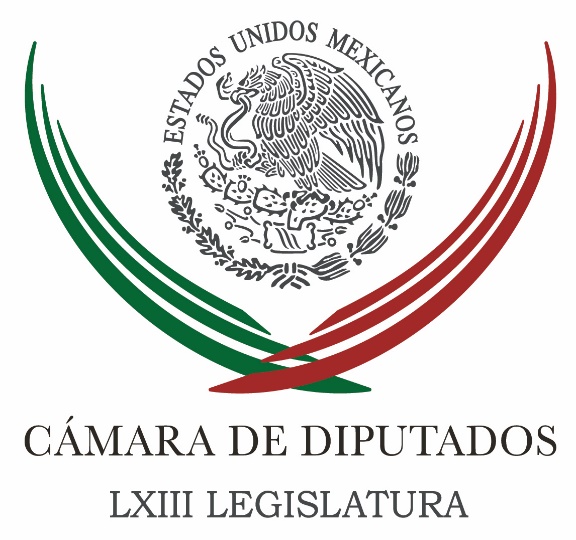 Carpeta InformativaTercer CorteResumen: Sin corrección a errores económicos, en 2017 habrá malos resultados: PANIlegal aplazar periodo extraordinario: Martínez NeriLamentable, que PEMEX decline a readecuar y operar refinerías: MORENAPriistas trabajan para obtener mayoría en comicios, reitera CamachoPropone diputado del PRD salario mínimo de 95 pesos en la capitalPVEM propone prohibir áreas habitacionales en zonas de riesgo por huracanesNo hay nada qué dialogar sobre reforma educativa: SegobNo más violencia contra las mujeres, enfatiza Osorio ChongLa Cofepris está lista para mariguana medicinal: NarroFracaso de reformas estructurales acerca a AMLO al poder, alerta Financial Times16 de mayo de 2016TEMA(S): Trabajo Legislativo FECHA: 16/05/16HORA: NOTICIERO: Noticias MVSEMISIÓN: Tercer CorteESTACION: InternetGRUPO: MVSSin corrección a errores económicos, en 2017 habrá malos resultados: PANAngélica Melín, reportera: La fracción parlamentaria del Partido Acción Nacional (PAN) en la Cámara de Diputados advirtió que si el Gobierno Federal no cambia el rumbo de la economía y “corrige” errores como la reforma fiscal, en 2017 el país enfrentará una situación complicada y volverá a obtener resultados negativos.Al realizar un foro temático en Veracruz, los legisladores panistas, encabezados por el coordinador Marko Cortés, dijeron que no se quedarán “cruzados de brazos” y en cuanto inicie la discusión del paquete económico 2017, insistirán en ajustar la política fiscal y reducir, entre otros elementos, el Impuesto Sobre la Renta (ISR).Señalaron que el PAN insistirá en “enriquecer” sus propuestas en materia económica, de cara a la discusión del presupuesto del año entrante.Subrayaron que pedirán bajar el ISR a 28 por ciento para personas físicas y morales, reactivar el mercado interno con la reducción del IVA de 16 a12 por ciento en todo el país, reducir el Impuesto Especial sobre Producción y Servicios (IEPS) en 50 por ciento, bajar el precio de la gasolina y recortar el costo de las tarifas eléctricas entre un 15 y 20 por ciento.“No podemos quedarnos con los brazos cruzados. Lo que vemos hoy es una recesión, no hay crecimiento, la moneda está perdiendo valor, la producción de barril ha caído y las inversiones que iban a llegar por las reformas estructurales no han llegado. Si seguimos haciendo lo mismo, los resultados serán los mismos”, dijo Cortés MendozaAunque dijo confiar en que el Ejecutivo Federal entenderá la compleja situación del país y se mostrará dispuesto a corregir las fallas cometidas en años anteriores, el coordinador panista reiteró que no se anticipa un mejor panorama, ya que en los precriterios de política económica para 2017, enviados por la Secretaría de Hacienda (SHCP) a San Lázaro, no se observa un cambio en el manejo de las finanzas públicas.Los panistas insistieron en advertir que es una “necedad” de la autoridad federal mantener la actual política fiscal, que en los hechos, solo logró perjudicar la dinámica económica y la situación de las familias mexicanas.Tras aseverar que en los anteriores gobiernos panistas, incluso en un entorno de crisis internacional, se lograron niveles de crecimiento de hasta 4.5 por ciento, remarcaron que en la actual administración lo que se ha logrado es incrementar en dos millones el número de ciudadanos en pobreza, una pronunciada caída en la producción petrolera y la eventual quiebra de Petróleos Mexicanos.De igual modo, añadieron, el Gobierno Federal ha detonado el endeudamiento interno y externo, no ha logrado fortalecer al peso frente al dólar y se ha abusado en el manejo de las reservas internacionales. Masn/mTEMA(S): Trabajo LegislativoFECHA: 16/05/16HORA: 15:05NOTICIERO: Excelsior.comEMISIÓN: Tercer CorteESTACIÓN: Online GRUPO: Excelsior0Ilegal aplazar periodo extraordinario: Martínez NeriEl coordinador de los diputados del PRD en San Lázaro urgió a resolver los temas de imputación, como el de la chapodiputada, ya que “en ningún caso podrá dispensarse un trámite”ROBERTO JOSÉ PACHECO.- CIUDAD DE MÉXICO. El Partido de la Revolución Democrática en la Cámara de Diputados impulsará la realización de un periodo extraordinario de sesiones para desahogar el dictamen de la Sección Instructora relacionado con la legisladora local de Sinaloa, Lucero Sánchez, tras advertir que “la propuesta de postergar el periodo extraordinario hasta después de las elecciones no se apega a derecho”.Francisco Martínez Neri, coordinador de la fracción perredista en San Lázaro afirmó que dado que el proceso del juicio de procedencia tiene términos precisos establecidos en la Ley Federal de Responsabilidades de los Servidores Públicos, sobre los cuales se pretenden imponer valoraciones políticas para no descuidar el trabajo electoral que realizan representantes populares.Fue puntual al señalar que el procedimiento legal establece que una vez entregado el dictamen de la Sección Instructora a la Mesa Directiva -lo que ocurrió el 11 de mayo pasado-, el presidente de la Cámara anunciará que ésta debe erigirse en Jurado de Procedencia, al día siguiente de la fecha en que se hubiese depositado el dictamen, haciéndolo saber a la inculpada y a su defensor, así como al Ministerio Público.El coordinador parlamentario subrayó que la ley es clara cuando refiere que “en ningún caso podrá dispensarse un trámite” de los establecidos en el procedimiento, lo que supone la inviabilidad de anteponer intereses partidarios al cumplimiento de la ley.Asimismo, el líder perredista señaló que la ley es precisa al disponer que “la Cámara debe reunirse y resolver sobre la imputación, dentro de los tres días naturales siguientes” a la entrega del Dictamen, lo cual debería de suceder.   Jam/mTEMA(S): Trabajo Legislativo FECHA: 16/05/16HORA: NOTICIERO: Noticias MVSEMISIÓN: Tercer CorteESTACION: InternetGRUPO: MVSLamentable, que PEMEX decline a readecuar y operar refinerías: MORENAAngélica Melín, reportera: La fracción parlamentaria del Movimiento de Regeneración Nacional (MORENA) en la Cámara de Diputados, advirtió que la postura de directivos de PEMEX, en cuanto a que se requiere apoyo para adecuar el manejo de las refinerías existentes y que se venderán “activos no estratégicos” de la empresa, apunta a que dicha infraestructura será entregada a empresarios privados ligados al grupos de poder y al ex presidente Carlos Salinas. La coordinadora Rocío Nahle, recalcó que PEMEX requiere de funcionarios expertos en materia de hidrocarburos, no representantes de intereses económicos o de grupos de poder que buscan sacar provecho con la privatización del sector energético.La legisladora recalcó que de acuerdo a reportes del Banco de México (Banxico), pese a los recortes presupuestales y al manejo inadecuado de instancias como PEMEX y la Comisión Federal de Electricidad (CFE), éstas siguen generando rendimientos y ganancias millonarias. Detalló que según el Banxico, en el primer trimestre del 2016, PEMEX generó ventas por más de 225 mil millones de pesos, que aun restando el costo de ventas de 162 mil millones, queda con un rendimiento bruto de 63 mil millones de pesos. “La petrolera mexicana es tan generosa y noble que sobre este rendimiento bruto todavía se le aplican y descuentan ‘gastos generales’ por 31 mil millones de pesos, por lo que el saldo final en este periodo es positivo con 32 mil millones de pesos”, apuntó.Ante ese hecho, dijo Nahle García, resulta mentira que el país y la petrolera no tienen dinero y que se necesita entregar las refinerías y su infraestructura a “amigos” de personajes y entes políticos como el ex presidente Salinas de Gortari y del Partido Acción Nacional (PAN).“El argumento donde establecen que Pemex no tiene dinero es totalmente falso, es una información manipulada donde a tambor batiente y marcha forzada, el gobierno neoliberal se apresura a dar la estocada final al estado progresista que se construyó en las últimas siete décadas”, insistió. Refrendó que las declaraciones del Director de Finanzas PEMEX, respecto a que se buscarán socios que “ayuden” a operar las refinerías, son irresponsables. “Esto es inconcebible, prácticamente ya se declararon incompetentes y si no pueden que renuncien, pues. después que por 78 años los trabajadores y la empresa han operado las 6 refinerías de México en forma exitosa, nos han dotado de combustibles e incluso se ha llegado a exportar y además si la refinación no es estratégica entonces cabe la pena preguntar ¿ a qué se dedican las grandes petroleras trasnacionales Shell, Chevron, Texaco, etc.? Pues justamente a los refinados, a la obtención del mayor valor agregado, así que no intenten insultar nuestra inteligencia”, dijo.Por ello, se requiere que la empresa productiva del Estado cuente con verdaderos expertos en el sector energético, pues los actuales funcionarios responden a intereses particulares, económicos y políticos, aunado a que se conducen con una clara falta de ética e incluso, como “operadores” de entes privados.Subrayó que el ejemplo más claro del fracaso de la estrategia de asociaciones público-privadas en el rubro energético, es la tragedia registrada en el complejo petroquímico Pajaritos, en Coatzacoalcos, Veracruz, donde la empresa concesionaria, Mexichem, ha dejado en manos de PEMEX la responsabilidad de lo ocurrido.Enfatizó que de acuerdo al artículo segundo de la Ley de Petróleos Mexicanos, la empresa es propiedad exclusiva del Gobierno Federal, tiene personalidad jurídica y patrimonio propios y gozará de autonomía técnica, operativa y de gestión, de modo que el director y el resto de los funcionarios “no son sus dueños” y no pueden proceder como les plazca, como si se tratara de una “venta de garaje”. Masn/mTEMA(S): Partidos PolíticosFECHA: 16/05/16HORA: 15:39NOTICIERO: La Crónica.comEMISIÓN: Tercer CorteESTACIÓN: Online GRUPO: Crónica0Priistas trabajan para obtener mayoría en comicios, reitera CamachoNOTIMEX.- El coordinador del PRI en la Cámara de Diputados, César Camacho, afirmó que los militantes de esta fuerza política trabajan para lograr la mayoría y ventaja en los resultados de los comicios que se realizarán el próximo 5 de junio en 12 estados del país.“Los priistas no estamos confiados en lo absoluto, estamos trabajando para obtener la mayor ventaja en los comicios del 5 de junio”, dijo el también presidente de la Junta de Coordinación Política en el Palacio Legislativo de San Lázaro.En un comunicado, resaltó que las autoridades de procuración de justicia serán las que hagan las pesquisas para determinar si hay responsabilidad en la llamada “guerra sucia”, de la cual expuso, “nosotros solamente respondemos”.Al realizar una gira de trabajo por el estado de Quintana Roo dijo que los diputados federales aportan unidad para la construcción de triunfos electorales de los candidatos del Partido Revolucionario Institucional (PRI).Camacho Quiroz reconoció que la militancia del PRI está consciente que el reto para el partido en Quintana Roo es ganar con suficiente holgura los comicios y después trabajar para responder a la confianza de los ciudadanos que han brindado su respaldo a través del voto.El priista viajó a esa entidad del sureste mexicano para apoyar a los candidatos de su partido a la gubernatura, Mauricio Góngora; a la alcaldía de Othón P. Blanco, Arlet Mólgora, y a diputados locales.Estuvo acompañado por los diputados María Hadad Castillo, Lucely Alpízar Carrillo, Miguel Ángel Sulub Caamal, Liliana Madrigal, Bárbara Botello, José Luis Toledo, así como el presidente del PRI en la entidad, Raymundo King de la Rosa. Jam/mTEMA(S): Trabajo Legislativo FECHA: 16/05/16HORA: NOTICIERO: Noticias MVSEMISIÓN: Tercer CorteESTACION: InternetGRUPO: MVSPropone diputado del PRD salario mínimo de 95 pesos en la capitalAngélica Melín, reportera: El diputado federal del Partido de la Revolución Democrática (PRD), Arturo Santana, se pronunció a favor de que el salario mínimo aumente en la Ciudad de México, se incremente de 73.04 pesos diarios, a 95 pesos al día, cantidad que no generaría un impacto inflacionario.El integrante del Comité Técnico que analiza las iniciativas en materia de salario mínimo en la Cámara de Diputados, agregó que solo con una cantidad como esa podría iniciar el proceso de recuperación del poder adquisitivo de los trabajadores.Recalcó que de acuerdo a estimaciones a nivel internacional, un trabajador mexicano podría cubrir las necesidades básicas de su familia, solo si ganara más de 171 pesos al día. Santana Alfaro recordó que el plan de la Jefatura de Gobierno del Distrito Federal es el de elevar el pago mínimo a los trabajadores a 83 pesos por día, pero incluso esa cifra resultaría insuficiente para que una persona pudiese solventar sus necesidades básicas.Tras calificar como “responsable” su propuesta, el congresista admitió que el sector patronal y empresarial seguirá poniendo trabas y barreras para que el mínimo aumente en forma real, ello, con el argumento de que un incremento sustancial detonaría la inflación.En el marco del análisis de las iniciativas sobre el salario, el legislador de izquierda manifestó que es necesario crear “cuerpos colegiados” entre los grupos parlamentarios y plantear una propuesta concreta para elevar el salario mínimo, que sea entregada a la Junta de Coordinación Política de San Lázaro y también, enviada los congresos estatales, a fin de llevar a cabo un análisis simultáneo y objetivo.“Podemos también hablar de iniciativas que aunque no son competencia de los congresos locales se puedan enviar a la Cámara de Diputados y hacer propuestas y análisis que nos puedan ayudar y coadyuvar sobre todo con el tema de la fijación de los salarios mínimos”, remarcó. Masn/mTEMA(S): Trabajo Legislativo FECHA: 16/05/16HORA: NOTICIERO: Noticias MVSEMISIÓN: Tercer CorteESTACION: InternetGRUPO: MVSPVEM propone prohibir áreas habitacionales en zonas de riesgo por huracanesEl coordinador del grupo parlamentario del PVEM, Jesús Sesma Suárez, destacó las medidas que el Gobierno de la República ha implementado en materia de prevención y mitigación de daños ocasionados por los fenómenos naturales.En un comunicado, el líder parlamentario refirió que la Comisión Nacional del Agua (Conagua) prevé que en la presente temporada de huracanes, que inició este domingo, se estima que habrá entre cuatro o seis ciclones que impacten de manera directa al país.Señaló que entre las medidas resaltan la mejora de las reglas de operación del Fondo para la Prevención de Desastres Naturales (FOPREDEN), que incluyen mecanismos eficientes para el acceso a recursos financieros y apoyo técnico.Además del rediseño de los mecanismos operativos del Fondo de Desastres Naturales (Fonden) para hacerlos más eficaces, y apuntó las acciones para reducir los riesgos y prevenir o disminuir al máximo pérdidas humanas y materiales.En este sentido, Sesma Suárez afirmó que una de las principales políticas de prevención de desastres naturales es el cambio de los criterios en materia de desarrollo urbano.“Éstas deberán prohibir el desarrollo de áreas habitacionales en zonas de riesgo y alto riesgo (laderas de montañas, orillas de ríos), el desarrollo de infraestructura hídrica (drenajes), así como también la adopción de hábitos dentro de las familias”, señaló.Recordó que desde el ámbito legislativo, los diputados federales del Partido Verde han solicitado el incremento de recursos para la prevención de daños, porque la bancada ecologista tiene claro que siempre será mejor prevenir que resarcir los daños.Finalmente, dijo que ante el inicio de la temporada de huracanes, el PVEM recordó a las familias mexicanas que habitan en zonas de riesgo como laderas de montañas, orillas de ríos a contar con una radio portátil, baterías y una lámpara de mano.Además de una maleta para transportar víveres, documentos importantes y el botiquín de primeros auxilios.TEMA(S): Trabajo Legislativo FECHA: 16/05/16HORA: 16:27NOTICIERO: El Universal.comEMISIÓN: Tercer CorteESTACION: InternetGRUPO: El UniversalNo hay nada qué dialogar sobre reforma educativa: Segob
Miguel Ángel Osorio Chong, secretario de Gobernación, dejó claro que no hay nada qué dialogar con la Coordinadora Nacional de los Trabajadores de la Educación (CNTE) en torno a la reforma educativa que implementa la Secretaría de Educación Pública.“No hay diálogo respecto a ninguna reforma educativa, porque esa reforma les está ayudando al país, a los jóvenes, a los niños, a los maestros. Así que no es, no hay que tratar nada respecto a una reforma”, puntualizó el encargado de la política interna del país.
En breve entrevista, tras la forma de un convenio de colaboración entre la Secretaría de Gobernación y la Confederación de Trabajadores de México, el funcionario indicó que el tema con la CNTE lo atiende el titular de la Secretaría de Educación Pública, Aurelio Nuño. Masn/mTEMA(S): Información GeneralFECHA: 16/05/16HORA: 19:59NOTICIERO: La Crónica.comEMISIÓN: Tercer CorteESTACIÓN: Online GRUPO: Crónica0No más violencia contra las mujeres, enfatiza Osorio ChongNOTIMEX.- Un país de libertades se construye si somos capaces de cambiar nuestra mentalidad y de generar condiciones de igualdad en favor de las mujeres, aseguró hoy el secretario de Gobernación, Miguel Ángel Osorio Chong.Al firmar con el secretario general de la Confederación de Trabajadores de México (CTM), Carlos Aceves del Olmo, el convenio en materia de Acciones para Prevenir y Erradicar la Violencia contra las Mujeres, señaló que el gobierno del presidente Enrique Peña Nieto trabaja para que las mujeres mexicanas tengan más derechos, igualdad y oportunidades.“No más miedo para las mujeres, más oportunidades. No más agresiones para las mujeres; más igualdad, más derechos. Al lograr este objetivo, tengan la plena seguridad que vamos a tener sin duda un mejor país”, sostuvo.Con la presencia de líderes de las secciones sindicales de la CTM de los estados, Osorio Chong destacó que este convenio tiene un valor significativo que es el de proteger la vida de lo que más se quiere, las mujeres.Una labor importante, subrayó el encargado de la política interior del país, es crear oportunidades de desarrollo para las mujeres y que su destino no sea solamente ser madres de familia y tener hijos, porque ellas son luchadoras, creadoras y las que ponen ejemplo a otras mujeres más.En las instalaciones de la CTM, el secretario de Gobernación señaló que el acuerdo signado con la CTM permitirá a las mujeres recibir orientación, talleres, así como información de los centros donde se les podrá atender en caso de sufrir algún acto de violencia.Resaltó que las mujeres lo que requieren es el reconocimiento a lo que hacen día a día y no dádivas, porque lo que hacen es mucho.En el evento, la Comisionada Nacional para Prevenir y Erradicar la Violencia Contra las Mujeres, Alejandra Negrete Morayta, indicó que las mujeres son protagonistas del bienestar del país, son fuente de desarrollo y crecimiento, "porque cuando las mujeres viven en condiciones de igualdad y no de violencia, la sociedad se empodera en su conjunto", dijo.Afirmó que la alianza entre la Secretaría de Gobernación y la CTM, tiene como propósito dotar de herramientas a las mujeres sindicalizadas para que tengan una vida sin violencia en su trabajo y en su hogar trabajo. Destacó que este sector representa el 66 por ciento de la fuerza laboral a nivel mundial.En tanto, el dirigente de la CTM Aceves del Olmo, apuntó que en la Confederación de Trabajadores de México se trabaja para fortalecer y capacitar a las mujeres obreras, ya que, dijo, este género es igual pero mejor que los hombres.Agradeció al secretario Miguel Ángel Osorio Chong el apoyo y respaldo para la realización de este convenció en favor de las mujeres obreras del país.   Jam/mTEMA(S): Información GeneralFECHA: 16/05/16HORA: 19:50NOTICIERO: Milenio.comEMISIÓN: Tercer CorteESTACIÓN: Online GRUPO: Milenio0La Cofepris está lista para mariguana medicinal: NarroEl secretario de Salud aseguró que la Cofepris está lista para dar las autorizaciones a laboratorios nacionales o internacionales que quieran producir medicamentos con base a cannabis.NOTIMEX.- Ciudad de México. El titular de la Secretaría de Salud, José Narro Robles, aseguró que la Cofepris está lista para otorgar autorizaciones a laboratorios nacionales o internacionales que quieran producir medicinas con base a cannabis.En entrevista luego de una reunión privada con senadores del PRI con quienes analizó este tema y la eventual aprobación de la reforma que permita el uso medicinal de la mariguana en México, dijo que la Comisión Federal para la Protección contra Riesgos Sanitarios (Cofepris) está preparada para este tema."La Cofepris está absolutamente lista para que, en su momento, y dependiendo de lo que acuerden en el Poder Legislativo, podamos responder", subrayó en la sede del Senado.Recordó que en otros países como Estados Unidos, Canadá, Europa y Australia hay laboratorios que producen ese tipo de medicamentos elaborados a base de cannabis.Narro Robles expuso que la iniciativa presidencial que plantea regular el uso medicinal de la mariguana contempla la importación de estos medicamentos.Al ser interrogado respecto a la propuesta de gobernadores como el de Guerrero que plantean la legalización de la producción de la amapola, el titular de Salud puntualizó “no hemos concluido el debate de la mariguana, no es momento de abrir otro”.Por su parte, el coordinador la bancada del Partido Revolucionario Institucional (PRI) en el Senado, Emilio Gamboa Patrón, comentó que en la reunión privada se analizó ampliamente este tema con el secretario de Salud quien estuvo acompañado de funcionarios de esa dependencia y de la Cofepris.Comentó que Narro Robles les explicó “hacia dónde está yendo el mundo en el tema de la mariguana; nos dijo que él veía que el problema que podía suscitarse en el Senado con algunas compañeras o algunos compañeros de todos los partidos, era el gramaje, subirlo de cinco a 28 gramos”.Gamboa Patrón reiteró que el PRI no busca atrasar este tema en su aprobación. “Queremos que salga lo más rápido posible, en los tiempos que las comisiones dictaminen”.   Jam/mTEMA(S): Partidos PolíticosFECHA: 16/05/16HORA: 19:55NOTICIERO: 24 Horas.mxEMISIÓN: Tercer CorteESTACIÓN: Online GRUPO: 24 Horas0Fracaso de reformas estructurales acerca a AMLO al poder, alerta Financial TimesUn análisis del rotativo británico publicó un análisis en que señala que los inversionistas internacionales pasaron de ser partidarios entusiastas del Ejecutivo mexicano y sus planes en energía, telecomunicaciones y reformas fiscales, a ser críticos que tiran sus activosLas reformas estructurales impulsadas por el presidente Enrique Peña Nieto son vistas como un fracaso, lo que abre las puertas de la presidencia a Andrés Manuel López Obrador, señala un análisis que publica este lunes el diario británico The Financial Times.“Avasalladoras, radicales, audaces. Esas son las buenas descripciones de las reformas estructurales aplicadas por el gobierno mexicano en los últimos tres años. El fracaso, por desgracia, es la otra [descripción]”, dicta el texto del diario especializado en economía, uno de los más influyentes del planeta.El texto es firmado por Dan Bogler también señala que el líder de Morena es una “versión mexicana de Donald Trump” a quien considera acepta que un político experimentado y que en las próximas elecciones vez podría llegar con más facilidad que en 2012.“Para ser justos, no está claro cuánto podría cambiar AMLO –en política económica, por ejemplo– si gana. Para empezar, estaría operando sin una mayoría en el Congreso, por lo que revertir las reformas estructurales sería poco probable […]”, precisa.De acuerdo con el rotativo británico, los inversionistas internacionales pasaron de ser partidarios entusiastas del Ejecutivo mexicano y sus planes en energía, telecomunicaciones y reformas fiscales, “a ser críticos que están tirando sus activos mexicanos”.“El crecimiento económico, en lugar de acelerar de nuevo a 4 por ciento o más al año, se ha tropezado en apenas poco más de 2 por ciento. El mercado de valores se ha aplastado, mientras que el peso ha perdido terreno, y no sólo frente al dólar. Todo esto ha llevado a los inversionistas internacionales de ser partidarios entusiastas del Presidente Enrique Peña Nieto y sus planes en energía, telecomunicaciones, medios de comunicación y reformas fiscales, a ser críticos que están tirando sus activos mexicanos”, agrega el diario.El rotativo económico, que en su momento aplaudieron las reformas, aclara que los administradores de fondos no son tan negativos como los propios mexicanos, ya que asegura “la mitad de ellos piensa que las reformas del gobierno están dañando el país y el 60% dice que la depreciación del peso es culpa de la administración, de acuerdo con una reciente encuesta”.   Jam/m